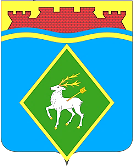 СОБРАНИЕ ДЕПУТАТОВ БЕЛОКАЛИТВИНСКОГО ГОРОДСКОГО ПОСЕЛЕНИЯРЕШЕНИЕг. Белая КалитваО внесении изменений в решение Собрания депутатов Белокалитвинского городского поселения от 26 ноября 2015 года № 121 «Об утверждении Порядка организации и проведения публичных слушаний в Белокалитвинском городском поселении»В соответствии с частью 3 статьи 28 Градостроительного кодекса Российской Федерации, Собрание депутатов Белокалитвинского городского поселенияРЕШИЛО:1. Внести в Порядок организации и проведения публичных слушаний в Белокалитвинском городском поселении (далее – Порядок), утвержденный решением Собрания депутатов Белокалитвинского городского поселения от 26 ноября 2015 года №121, следующие изменения:1) Статью 9 дополнить пунктом 6.1. следующего содержания:«6.1. В случае подготовки изменений в генеральный план в связи с принятием решения о комплексном развитии территории публичные слушания могут проводиться в границах территории, в отношении которой принято решение о комплексном развитии территории.В случае подготовки изменений в генеральный план применительно к территории одного или нескольких населенных пунктов, их частей публичные слушания проводятся в границах территории, в отношении которой принято решение о подготовке предложений о внесении в генеральный план изменений. В этом случае срок проведения публичных слушаний не может быть более чем один месяц». 2. Настоящее решение вступает в силу после его официального опубликования.       3. Администрации Белокалитвинского городского поселения обеспечить размещение Порядка организации и проведения публичных слушаний на официальном сайте Администрации Белокалитвинского городского поселения.4. Контроль за исполнением настоящего решения оставляю за собой.Председатель Собрания депутатов – глава Белокалитвинского городского поселения                                           В.А. Рыжкин28 октября 2022                      № 50